Stewart’s Creek High SchoolLady Red Hawk’s 2016 First AnnualKid’s Summer Soccer Camp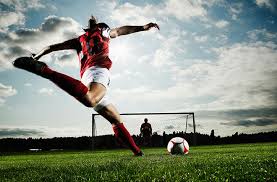 For both Boys and Girls(Ages 5-12)June 13th - 15th8am – 11amCamp costs $75 for all 3 days Includes Camp T-Shirt and water bottleRegistration Information:Parent Name: ___________________________________	Cell Number: ______________Child’s Name: ___________________________________   Age: _____	Gender: _______Grade _____ School ______________ 	Shirt Size   _____________Address _____________________________ City ________________ Zip _______________ Phone __________________________ Email ______________________________Emergency Contact Name ____________________________ Phone _____________________Medical:Insurance Company ___________________ Policy # ________________Group # __________ Any conditions we should be aware of: _____________________________________________ I hereby authorize the staff of Stewart’s Creek High School to act on behalf of me according to their best judgment in case of an emergency situation requiring medical attention. Parent/Guardian Signature ______________________________ Date _________________Please Send Payment and registration to Stewart’s Creek High School, 301 Red Hawk Pkwy, Smyrna TN 37167 Attn :  Coach Charles Westover